The Story of Redemption: Exodus 20:1-3Thinking back on this week’s sermon, was there anything you heard for the first time or that caught your attention, challenged, or confused you?
Do you think that there is a universal morality in all men and that these commandments gave specifics to it, or that no universal morality exists and these commandments were completely new to the people? Why?
Today’s culture has removed a God-based moral code. Without this, how is it possible to defend any given moral statement?
In verse 2, God reminds the Israelites that He brought them out of slavery. What has God delivered you from?Though God redeemed the Israelites from slavery, couldn’t it just as rightly be said that God caused them to be slaves for 400 years? Does that change the character of God, and if so, how?
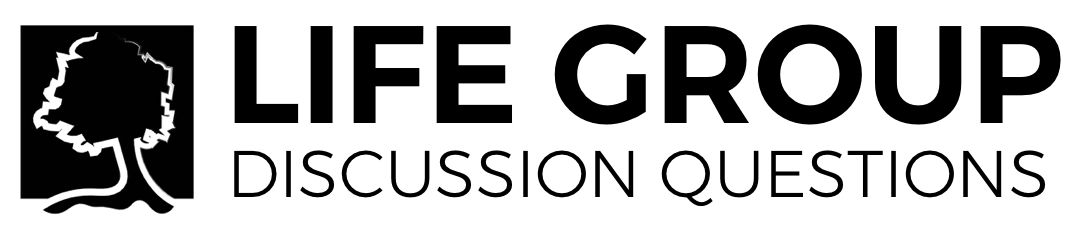 List 5 things this first commandment tells us about God, and 5 things it tells us about man.
Find a few examples of people in Scripture who worshiped God but also followed other gods. What outcome was recorded in these situations?In what ways do you find this commandment to be restrictive, and in what ways do you find that it sets you free?Does what we are learning about our Heavenly Father’s Law teach you anything about wise methods of creating rules for yourself and your family?